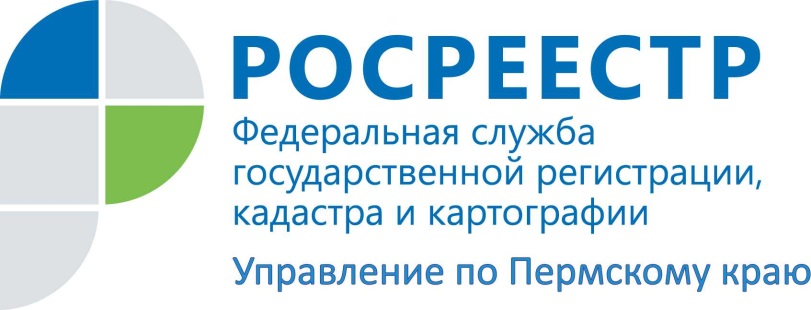 ПРЕСС-РЕЛИЗКраевое Управление Росреестра напоминает о моратории  на плановые проверки  юрлиц и ИП в течение 3 лет	В соответствии с Федеральный законом от 13.07.2015 № 246-ФЗ                                с 1 января 2016 года по 31 декабря 2018 года в России вводится запрет на проведение плановых проверок в отношении юридических лиц и индивидуальных предпринимателей, отнесенных к субъектам малого предпринимательства.	Как отмечает заместитель руководителя Управления Росреестра по Пермскому краю Наталья Носкова, в условиях кризиса «надзорные каникулы» для предпринимателей позволят снизить нагрузку на малый бизнес и создать благоприятные условия для его развития.	Однако мораторий на проверки не распространяется на некоторые виды федерального государственного надзора, такие как пожарный, экологический, радиационный, контроль в области обеспечения защиты гостайны и надзор в сфере использования атомной энергии, промышленной безопасности и т.д.	Управление Росреестра напоминает о том, что заинтересованные субъекты малого предпринимательства, которые были включены в план проверок по осуществлению государственного земельного надзора, вправе обратиться в Управление Росреестра с заявлением об исключении проверки в отношении них из плана проверок.	Заявителю, при этом, необходимо предварительно удостовериться в соответствии критериям, установленным статьей 4 Федерального закона «О развитии малого и среднего предпринимательства в Российской Федерации» и статьей 26.1 Федерального закона «О защите прав юридических лиц и индивидуальных предпринимателей при осуществлении государственного контроля (надзора) и муниципального контроля». 	Уполномоченный орган рассматривает заявление в течение 10 рабочих дней со дня его регистрации, и по результатам рассмотрения принимает одно из следующих решений:а) об удовлетворении заявления и исключении соответствующей проверки из ежегодного плана;б) об отказе в исключении соответствующей проверки из ежегодного плана с указанием причин отказа.в) о возвращении заявления и прилагаемых к нему документов в связи с отсутствием проверки в ежегодном плане или в связи с отсутствием в заявлении сведений, которые должны быть в нем указаны	Подробный порядок подачи заявления, перечень прилагаемых к нему документов, порядок рассмотрения этого заявления, исключения проверки из плана, а также форма заявления утверждены Постановлением Правительства Российской Федерации от 26.11.2015 № 1268.Об Управлении Росреестра по Пермскому краюУправление Федеральной службы государственной регистрации, кадастра и картографии (Росреестр) по Пермскому краю является территориальным органом федерального органа исполнительной власти, осуществляющим функции по государственной регистрации прав на недвижимое имущество и сделок с ним, землеустройства, государственного мониторинга земель, а также функции по федеральному государственному надзору в области геодезии и картографии, государственному земельному надзору, надзору за деятельностью саморегулируемых организаций оценщиков, контролю деятельности саморегулируемых организаций арбитражных управляющих, организации работы Комиссии по оспариванию кадастровой стоимости объектов недвижимости. Осуществляет контроль за деятельностью подведомственного учреждения Росреестра - филиала ФГБУ «ФКП Росреестра» по Пермскому краю по предоставлению государственных услуг Росреестра. Руководитель Управления Росреестра по Пермскому краю – Лариса Аржевитина.http://vk.com/public49884202Контакты для СМИПресс-служба Управления Федеральной службы 
государственной регистрации, кадастра и картографии (Росреестр) по Пермскому краюСветлана Пономарева+7 342 218-35-82Диляра Моргун+7 342 218-35-83press@rosreestr59.ru